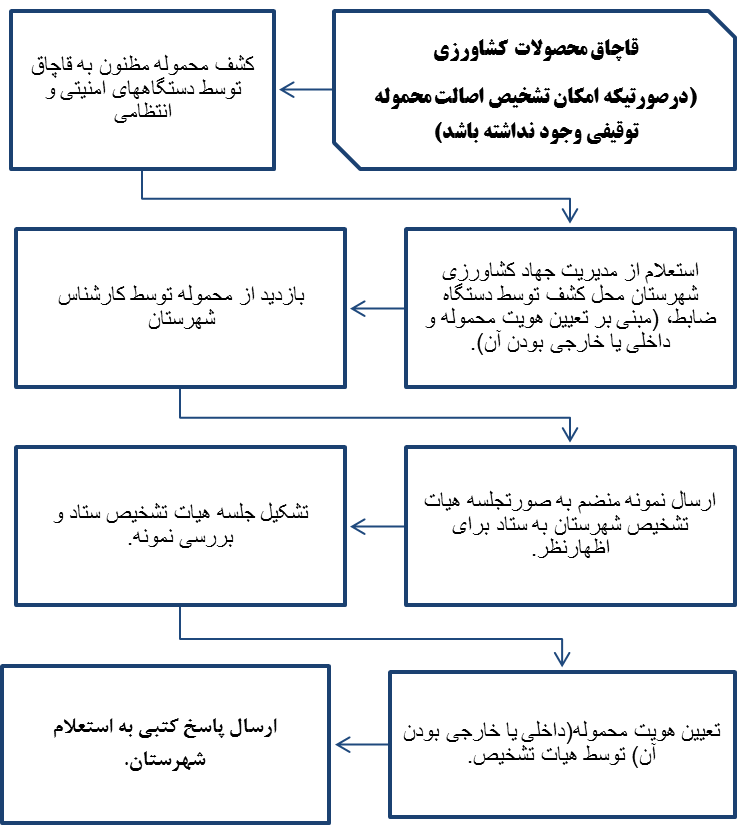 شرح خدماتقاچاق محصولات کشاورزی)درصورتیکه امکان تشخیص اصالت محموله توقیفی وجود داشته باشد)مستندات مورد نیاز1-دریافت نامه و مدارک و مستندات پیوست از مدیریت توسعه بازرگانی   2-هماهنگی با اعضاء و کارشناس مدیریت توسعه بازرگانی و بازدید از نمونه کالای کشف مربوطه در محل انبار و تهیه نمونه . سپس بررسی توسط سایر اعضا3- اعلام نظر نهایی وارسال جوابیه وضبط شده توسط مراجع به مدیریت توسعه بازرگانیقوانین و مقررات---پاسخ به سوالات متداول-----مدت زمان انجام خدمتبین  یک روز تا حداکثر سه روزمراحل گردش کار به تفصیل1-دریافت نمونه کالا همراه با نامه از مدیریت توسعه بازرگانی ( در بعضی موارد همراه با صورتجلسه کشف )   2-تحویل نمونه کالا توسط یکی از اعضاء و بررسی نمونه در حضور اعضا کارگروه 3-اظهار نظر نهایی توسط اعضا و ارسال جوابیه به مدیریت توسعه بازرگانیاستعلام های مورد نیاز----------آدرسهای محل فیزیکی ارائه خدماتمعاونت تولیدات گیاهی حسب مورد کالا مدیریت باغبانی مهندس پورقاسمی مدیریت زراعت مهندس محمودی منش مدیریت حفظ نباتات مهندس حیدری و شهرتی